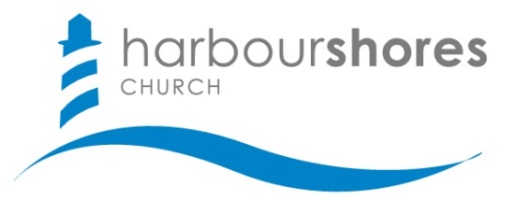 The Undivided LifeCorinthians 7:25-40Our lives are to be lived in light of something greater than our present circumstancesOur lives are not to be lived in light of what is temporaryOur lives are to be lived in total devotion to what most pleases GodOur lives, regardless of season, are to be fully submitted to GodPersonal Notes:Consider the current season of life you find yourself in…What are some of the unique advantages of this season that allow you to serve/pursue God?What are some of the unique challenges of this season that hinder your desire to serve/pursue God? Ask the Holy Spirit to reveal anything in your life (even good things) that is standing in the way of your undivided pursuit of God, and ask Him to empower you to repent and run hard after Jesus! (Heb 12:1-2)